 Директору Федерального государственного бюджетногоучреждения науки Института психологии РАН (ИП РАН)Д.В. УшаковуОтПроживающего (ей) по адресу: _______________________________________________________________прописка по паспорту и место фактического проживания __________________________________________________________________________________________телефон дом. (_____)_______________телефон (моб.) (______)______________e-mail___________________________                                         код				кодЗАЯВЛЕНИЕПрошу допустить меня к вступительным экзаменам и участию в конкурсе  на право поступленияпо программе высшего образования – программе подготовки научных и научно-педагогических кадров в аспирантуре	по форме обучения:            очная 	         	            на места, финансируемые из федерального бюджета  	  на места по договорам об образовании платных образовательных услуг	Если имеется необходимость создания специальных условий при проведении вступительных испытаний в связи с ограниченными возможностями здоровья, указать какие_________________________________________________________________________________________________________________________ Сведения об образовании:Кем выдан (учебное заведение)_______________________________________________________________________________________________________________________________________________________Дата выдачи:________________________________Направление/ специальность_________________________________________________________________	  специалист			магистр 	диплом с отличием                                                                                                                                       (специалист или магистр)Прошу учесть мои индивидуальные достижения, полученные мной в течение последних 2-х лет, предшествующих подаче заявления Индивидуальные достижения поступающего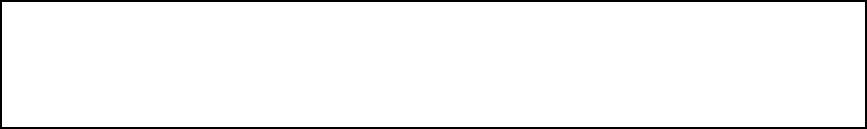 doi публикаций Scopus/Web of Scienceза последние 2 года (перечислить череззапятую):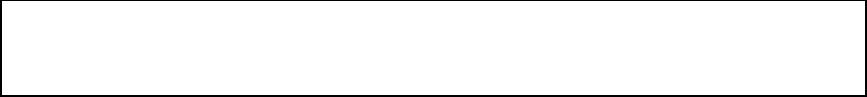 Ссылки на публикации в РИНЦ запоследние 2 года (перечислить):Копии документов, подтверждающих наличие индивидуальных достижений прилагаютсяОбщежитие:         нуждаюсь    	не нуждаюсь        Способ возврата поданных оригиналов документов в случае не поступления:лично/доверенному лицу/через операторов почтовой связи общего пользования (нужное подчеркнуть)                                                                                                                                    _________________   									                                                (подпись поступающего)                                                                           Ознакомлен(а) со следующими документами и информацией:						с копией лицензии на право осуществления образовательной деятельности (с приложением) 	   с копией свидетельства о государственной аккредитации (с наличием/отсутствием приложений по выбранному направлению) 	      с копиями Правил приема в аспирантуру ИП РАН, с Правилами подачи апелляций по результатам проведения вступительных испытаний		  с датой завершения представления поступающими сведений о согласии на зачисление на места по договорам об оказании платных образовательных услуг с датами завершения представления поступающими оригинала диплома специалиста или диплома магистра при зачислении на места в рамках контрольных цифр,с информацией о порядке предоставления мест в общежитиис информацией об ответственности за достоверность представленных сведений и подлинность документов, подаваемых для поступления 	  	 __________________________		(подпись поступающего)Подтверждаю получение мною образования данного уровня впервые       	   __________________________		(подпись поступающего)	Согласен на обработку моих персональных данных в порядке, установленном Федеральным законом от 27 июля 2006 года № 152-ФЗ «О персональных данных»                               	 	_________________________	                           		(подпись поступающего)Предполагаемыйнаучный руководитель ______________________  _______________________ ________________________                                                                   ученая степень, ученое звание                                 ФИО                                                              (подпись)С правилами приема по программе подготовки научных и  научно-педагогических кадров в аспирантуре ИПРАН ознакомлен и согласен.	«________»_________________2023    года	                                             _____________________________                           								(подпись поступающего)  Фамилия ________________________________Имя ____________________________________Отчество ________________________________Дата рождения ___________________________Место рождения ___________________________________________________________________Гражданство: ___________________________Документ, удостоверяющий личность, ______________________________________________________ № _____________________ Когда и кем выдан: ________________________________________________________________направление подготовки аспирантуры направление подготовки аспирантуры Научная специальность Научная специальность шифрнаименование1Результативное участие в научных мероприятиях1.1. Кол-во наград2Публикационная активность2.1 Кол-во публикаций в изданиях, индексируемых в Scopus/ Wos2.2. Кол-во публикаций в изданиях, индексируемых в РИНЦ3.Результаты интеллектуальной деятельности3.1. Кол-во патентов на изобретение, полезную модель4. Результаты образовательной деятельности 4.1. Диплом о высшем образовании и о квалификации с отличием4.2. Статус стипендиата Президента РФ, статус стипендиата Правительства РФ